Akcja bezpłatnej sterylizacji, kastracji i chipowania zwierząt – 2022r.foto Anna Grzejszczyk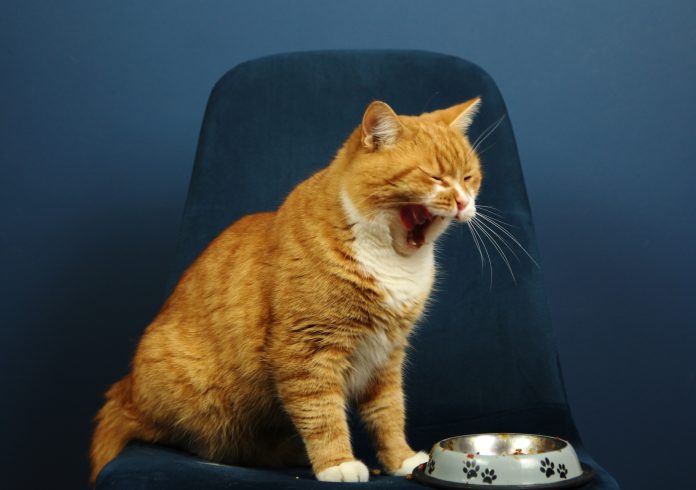 W dniu 21 lutego 2022 r. rozpoczną się zapisy na kolejną akcję bezpłatnej sterylizacji, kastracji i chipowania zwierząt dla mieszkańców gminy Piaseczno. Apelujemy, by z zabiegów finansowanych przez gminę korzystały przede wszystkim osoby, które nie są w stanie samodzielnie ich sfinansować.W roku 2022, podobnie jak w latach ubiegłych, Gmina Piaseczno organizuje akcję bezpłatnej sterylizacji/kastracji i chipowania zwierząt. Chipowanie, czyli elektroniczne znakowanie zwierząt, polega na wprowadzeniu przez lekarza weterynarii pod skórę zwierzęcia mikroczipu. Czipowanie jest zabiegiem bezbolesnym dla zwierzęcia. Numer chipu jest rejestrowany w ogólnopolskiej bazie danych wraz z danymi właściciela pupila. Chipowanie to doskonała metoda zapobiegania bezdomności zwierząt umożliwiająca szybkie ustalenie właściciela zwierzęcia. Zabiegi kastracji/sterylizacji zwierząt mają z kolei uniemożliwiać niekontrolowany rozród, a tym samym zapobiegać bezdomności zwierząt.Bezpłatne zabiegi dla najbardziej potrzebującychZ zabiegów dla psów i kotów finansowanych przez samorząd mogą korzystać osoby mieszkające na terenie gminy Piaseczno i płacące tu podatki, czego potwierdzeniem jest Piaseczyńska Karta Mieszkańca, którą trzeba okazać w gabinecie weterynaryjnym. Usługa jest całkowicie bezpłatna i odbywa się na koszt gminy.
– Na te zadania przeznaczamy corocznie kwotę 140 tys. zł. Naszą intencją jest wspieranie tych mieszkańców, którzy posiadają zwierzęta, ale nie stać ich na zabieg sterylizacji/kastracji – mówi wiceburmistrz Hanna Kułakowska-Michalak. – Obserwujemy natomiast, że na zabiegi zgłaszają się właściciele psów i kotów rasowych, co wydaje się być nadużyciem. Skoro stać nas na zakup rasowego zwierzaka, to powinno być nas też stać na wyżej wymieniony zabieg.
Niestety bardzo często osoby takie wykorzystują większość dostępnych w ramach programu zabiegów, co sprawia, że nie mogą z nich skorzystać osoby mniej zamożne, które np. przygarnęły bezdomne zwierzę. Koszt zabiegu komercyjnego – w zależności od jego rodzaju oraz kliniki – waha się od 100 zł za kastrację kota do nawet powyżej 500 zł za sterylizację suki.Zasady korzystania z zabiegów finansowanych przez Gminę PiasecznoOgraniczenia, które jako samorząd finansujący zabiegi możemy wprowadzić i z których korzystamy, dotyczą hodowców zwierząt, którzy nie mogą skorzystać z tej oferty. Właściciel zwierzęcia musi też być mieszkańcem naszej gminy, co poświadcza, okazując Piaseczyńską Kartę Mieszkańca lub Piaseczyńską Kartę Dużej Rodziny. Zwierzę musi także posiadać chip lub zostać zachipowane przy okazji zabiegu sterylizacji/kastracji. W przypadku psów wymagane jest również, aby pies posiadał aktualne szczepienie przeciwko wściekliźnie.
Właściciel zwierzęcia może wykonać maksymalnie jeden zabieg sterylizacji/kastracji w ciągu jednego roku, z kolei chipowanie odbywa się bez limitu. Piaseczyńska Karta Mieszkańca będzie weryfikowana w każdym z gabinetów weterynaryjnych przy pomocy specjalnej aplikacji informatycznej. Nie jest więc możliwe skorzystanie z usługi sterylizacji/kastracji zwierząt w dwóch różnych gabinetach weterynaryjnych.
W 2021 r. w ramach finansowanej przez Gminę Piaseczno akcji wszczepiono 346 chipów oraz wykonano 515 zabiegów sterylizacji/kastracji zwierząt domowych i kotów wolno żyjących (116).W 2022 r. usługi mające na celu zapobieganie bezdomności zwierząt realizować będzie 12 gabinetów:
1. Przychodnia Weterynaryjna – Iwona Piechowska; ul. Szkolna 24 lok. 4, 05-500 Piaseczno, Tel. (22) 716 44 16; 605 256 582; piaseczno@vet-piaseczno.pl
2. Przychodnia Weterynaryjna Saba – Janusz Jakubowski; 05-540 Zalesie Górne; ul. Księżycowa 11A; Tel. (22) 757 85 04 , przychodniasaba@neostrada.pl
3. Gabinet Weterynaryjny BemaVet – Katarzyna Zapaśnik; ul. Grochowskiego 1/52; 05-500 Piaseczno; Tel (22) 244 52 49 , 604-405-953, bemavet@op.pl
4. Przychodnia Weterynaryjna Sylwester Zając , ul. Łabędzia 23 , 05-500 Piaseczno , tel. 663-821-949 , vet.labedzia@gmail.com
5. Całodobowa Lecznica Weterynaryjna Oiom Vet s.c. , Aleja Kalin 55 lokal 5 , 05-500 Piaseczno , tel. 536-409-433 , oiomvet@gmail.com
6. Gabinet Weterynaryjny Maciej Wojtczak, ul. Kościuszki 2, 05-500 Piaseczno, ; Tel. (22) 756- 99-15 , gabinet@piaseczno-vet.pl
7. Ireneusz Niemywski, Całodobowa Lecznica dla Zwierząt; ul. Działkowa 42A, 05-509 Józefosław , (22) 716 93 67; 601 354 467 .
8. Tomasz Stawikowski , Piotr Nakonieczny Gabinet Weterynaryjny; ul. Młynarska 23, 05-500 Piaseczno, tel. 502 183 952; 607 685 846; info@weterynarz-piaseczno.pl
9. Joanna Sawicka, Gabinet Weterynaryjny; ul. Millenium 38, 05-503 Głosków , Tel. 501 926 437; joanna.sawicka@onet.pl
10. Gabor Kamiński , Gabinet GaborVet, ul. Marka Grechuty 7, 05-510 Chylice , tel. (22) 750 31 24; weterynarz@gaborvet.pl .
11. Przychodnia Weterynaryjna  EMDEVET; ul. Ogrodowa 6, 05-509 Józefosław , tel. (22) 110 52 27; gabinet@emdevet.pl
12. Gabinet Weterynaryjny Rubinvet s.c. ul. Rubinowa 6 , 05-500 Piaseczno , tel. 609-603-300 , kontakt@rubinvet.plTegoroczna akcja rozpocznie się 21 lutego i potrwa do końca roku lub wyczerpania środków przeznaczonych na to zadanie.